Docente    Elena Lamperti   Classe 1AA                              A.S. 2021-2022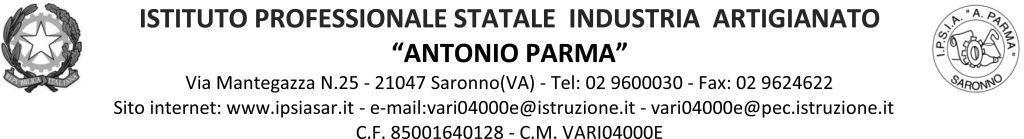 SezioniNote per la compilazione1. Titolo UdA 1Insiemi N,Z,Q2.Descrizione(Ciò che voglio raggiungere )Sviluppare un atteggiamento positivo rispetto alla matematica attraverso esperienze significative e far comprendere come gli strumenti matematici appresi siano utili in molte situazioni per operare nella realtàSviluppare le capacità intuitive e logiche Maturare i processi di astrazione e di elaborazione dei concetti Abituare alla precisione del linguaggio Sviluppare la capacità di eseguire un ragionamento coerente e argomentato Sviluppare le attitudini analitiche e sinteticheUtilizzare le reti e gli strumenti informatici nelle attività di studio, ricerca ed approfondimento disciplinare3.Competenze target(Obiettivi del profilo professionale)Utilizzare codici formali, strumenti, tecniche e strategie di calcolo con particolare attenzione a quelle riferibili e applicabili a situazioni concrete.Utilizzare le tecniche e le procedure del calcolo aritmetico ed algebrico, rappresentandole anche sotto forma graficaIndividuare le strategie appropriate per la soluzione di problemi4. Saperi essenziali (contenuti)Gli insiemi numerici N, Z, QTecniche risolutive di problemi che utilizzano numeri naturali, relativi, frazioni, proporzioni e calcolo percentuale5. Insegnamenti coinvolti Matematica6. Prodotto/Prodotti da realizzare Produrre i testi e la modellizzazione di problemi legati alla pratica e al lavoro quotidiano che richiedono l’utilizzo dei numeri naturali, relativi, razionali, proporzioni e calcolo percentuale.7. Descrizione delle attività degli   studenti (fasi di lavoro)L’UDA, durante e dopo la spiegazione dei contenuti prevede da parte dello studente:L’ascolto e la partecipazione attiva al dialogo educativo con richieste pertinenti e puntuali di chiarimenti e risposte del docenteLa memorizzazione e rielaborazione delle conoscenzeLo svolgimento degli esercizi / problemi in classe, a casa, mediante l’utilizzo di G-SuiteLa ricerca di fonti sull’argomento assegnato anche mediante l’utilizzo della piattaforma G-Suite La discussione sul lavoro svolto ed esplicitazione di eventuali dubbi da parte degli studentiLa realizzazione condivisa del prodotto finale, in seguito alle diverse proposte di lavoro.L’autovalutazione di gruppo ed individuale del prodotto finale realizzatoLa correzione di eventuali errori evidenziati8. Attività dei docenti    (strategie didattiche)Anticipazione dell’apprendimento ed esplicitazione degli obiettivi da raggiungere, puntando sul ragionamento logico e non sull’immediato utilizzo delle operazioni algebriche.Lezione espositiva con supporto multimediale e del libro di testoBrainstorming Lezione interattiva con uso della discussione per coinvolgere e motivareRicerca individuale e/o di gruppo, utilizzando le reti e gli strumenti informaticiScoperta guidata e Problem solvingEsercitazioni per affinare il metodo di studio e di lavoro e per favorire il recupero, il consolidamento ed il potenziamentoCollegamenti interdisciplinari con le materie professionali di indirizzo9. Monte ore complessivo44 ore10. Strumenti didatticiLibro di testo: Colori della Matematica, Edizione Bianca, Volume 1, Casa Editrice Petrini.Piattaforma G-Suite (spiegazioni del docente caricate in classroom). Utilizzo di vari device e tools utili alla didattica sia in presenza che a distanza 11. Criteri per la valutazione e la certificazione dei risultati diapprendimento verifica formative e sommative mediante prove scritte o orali con risoluzione di esercizi e problemi a difficoltà crescente.domande flash per verificare l’interesse, la partecipazione, i problemi. Restituzione frequente dei compiti assegnati (via mail o Classroom)Griglie di valutazione predisposte dal dipartimentoSezioniNote per la compilazione1. Titolo UdA 2CALCOLO LETTERALE2.  Descrizione      (ciò che voglio raggiungere)Sviluppare un atteggiamento positivo rispetto alla matematica attraverso esperienze significative e far comprendere come gli strumenti matematici appresi siano utili in molte situazioni per operare nella realtàSviluppare le capacità intuitive e logiche Maturare i processi di astrazione e di elaborazione dei concetti Abituare alla precisione del linguaggio Sviluppare la capacità di eseguire un ragionamento coerente e argomentato Sviluppare le attitudini analitiche e sinteticheUtilizzare le reti e gli strumenti informatici nelle attività di studio, ricerca ed approfondimento disciplinare3. Competenze targetUtilizzare codici formali, strumenti, tecniche e strategie di calcolo con particolare attenzione a quelle riferibili e applicabili a situazioni concrete.   Utilizzare le tecniche e le procedure del calcolo aritmetico ed algebrico, rappresentandole anche sotto forma graficaIndividuare le strategie appropriate per la soluzione di problemi4. Saperi essenziali (Contenuti)Calcolo letterale: monomi e polinomi.Equazioni di primo grado.5. Insegnamenti coinvolti Matematica6. Prodotto/Prodotti da realizzare Produrre i testi e la modellizzazione di problemi legati alla pratica e al lavoro quotidiano che richiedono l’utilizzo del calcolo letterale7. Descrizione delle attività degli   studenti (fasi di lavoro)L’UDA, durante e dopo la spiegazione dei contenuti prevede da parte dello studente:L’ascolto e la partecipazione attiva al dialogo educativo con richieste pertinenti e puntuali di chiarimenti e risposte del docenteLa memorizzazione e rielaborazione delle conoscenzeLo svolgimento degli esercizi / problemi in classe, a casa, mediante l’utilizzo di G-SuiteLa ricerca di fonti sull’argomento assegnato anche mediante l’utilizzo della piattaforma G-Suite La discussione sul lavoro svolto ed esplicitazione di eventuali dubbi da parte degli studentiLa realizzazione condivisa del prodotto finale, in seguito alle diverse proposte di lavoro.L’autovalutazione di gruppo ed individuale del prodotto finale realizzatoLa correzione di eventuali errori evidenziati8. Attività dei docenti    (strategie didattiche)Anticipazione dell’apprendimento ed esplicitazione degli obiettivi da raggiungere, puntando sul ragionamento logico e non sull’immediato utilizzo delle operazioni algebriche.Lezione espositiva con supporto multimediale e del libro di testoBrainstorming Lezione interattiva con uso della discussione per coinvolgere e motivareRicerca individuale e/o di gruppo, utilizzando le reti e gli strumenti informaticiScoperta guidata e Problem solvingEsercitazioni per affinare il metodo di studio e di lavoro e per favorire il recupero, il consolidamento ed il potenziamentoCollegamenti interdisciplinari con le materie professionali di indirizzo9. Monte ore complessivo56 ore (variabili)10. Strumenti didatticiLibro di testo: Colori della Matematica, Edizione Bianca, Volume 1, Casa Editrice Petrini.Piattaforma G-Suite (spiegazioni del docente caricate in classroom). Utilizzo di vari device e tools utili alla didattica sia in presenza che a distanza 11. Criteri per la valutazione e la      certificazione dei risultati di      apprendimentoverifica formative e sommative mediante prove scritte o orali con risoluzione di esercizi e problemi a difficoltà crescente.domande flash per verificare l’interesse, la partecipazione, i problemi. Restituzione frequente dei compiti assegnati (via mail o Classroom)Griglie di valutazione predisposte dal dipartimento1. Titolo UdA 3GEOMETRIA2. Descrizione (ciò che voglio raggiungere)Sviluppare un atteggiamento positivo rispetto alla matematica attraverso esperienze significative e far comprendere come gli strumenti matematici appresi siano utili in molte situazioni per operare nella realtàSviluppare le capacità intuitive e logiche 3. Competenze target (obiettivi profilo professionale)Utilizzare i concetti e gli strumenti fondamentali dell’asse culturale matematico per affrontare e risolvere problemi strutturati anche utilizzando strumenti e applicazioni informatiche4. Saperi essenziali (Contenuti)Geometria euclidea: punti, rette, segmenti, angoli, triangoli e quadrilateri e loro proprietà. Circonferenza.5. Insegnamenti coinvoltiMatematica6. Prodotto/Prodotti da realizzareTabellone/i che rappresenti le figure geometriche studiate e le relative formule ritenute più significative.7. Descrizione delle attività degli studenti (fasi di lavoro)L’UDA, durante e dopo la spiegazione dei contenuti prevede da parte dello studente:L’ ascolto e la partecipazione attiva al dialogo educativo La memorizzazione e rielaborazione delle conoscenzeLo svolgimento degli esercizi / problemi in classe, a casa, mediante piattaforma G-SuiteLa discussione sul lavoro svolto ed esplicitazione di eventuali dubbi da parte degli studentiLa realizzazione condivisa del prodotto finale, in seguito alle diverse proposte di lavoro.L’autovalutazione di gruppo ed individuale del prodotto finale realizzatoLa correzione di eventuali errori evidenziati8. Attività dei docenti (strategie didattiche)Lezione espositiva con supporto multimediale e del libro di testoLezione interattiva con uso della discussione per coinvolgere e motivareScoperta guidata e Problem solvingEsercitazioni per affinare il metodo di studio e di lavoro e per favorire il recupero, il consolidamento ed il potenziamento9.  Monte ore complessivo12 ore (variabili)10. Strumenti didatticiLibro di testo: Colori della Matematica, Edizione Bianca, Volume 1, Casa Editrice Petrini.Piattaforma G-Suite (spiegazioni del docente caricate in classroom). Utilizzo di vari device e tools utili alla didattica sia in presenza che a distanza11. Criteri per la valutazione e la certificazione dei risultati di apprendimentoverifica formative e sommative mediante prove scritte o orali con risoluzione di esercizi e problemi a difficoltà crescente.Griglie di valutazione predisposte dal dipartimento1. Titolo UdA 4EQUAZIONI e FORMULE INVERSE2. Descrizione (ciò che voglio raggiungere)Sviluppare un atteggiamento positivo rispetto alla matematica attraverso esperienze significative e far comprendere come gli strumenti matematici appresi siano utili in molte situazioni per operare nella realtàSviluppare le capacità intuitive e logiche Maturare i processi di astrazione e dì elaborazione dei concetti Abituare alla precisione del linguaggio Sviluppare la capacità di eseguire un ragionamento coerente e argomentato Sviluppare le attitudini analitiche e sintetiche3. Competenze target (obiettivi profilo professionale)Utilizzare i concetti e gli strumenti fondamentali dell’asse culturale matematico per affrontare e risolvere problemi strutturati anche utilizzando strumenti e applicazioni informatiche4. Saperi essenziali (Contenuti)Formalizzare il percorso di soluzione di un problema.Tradurre in linguaggio algebrico (sotto forma di equazione) i dati di un problema e viceversa. Risolvere, discutere e verificare la soluzione di equazioni di 1 grado intereSaper ricavare formule inverse applicando i principi di equivalenza5. Insegnamenti coinvoltiMatematica6. Prodotto/Prodotti da realizzareGli alunni lavoreranno per produrre tabelle riepilogative degli argomenti trattati, in particolare delle formule dirette e inverse, da poter utilizzare come ausilio nello svolgimento degli esercizi per tutti gli studenti e nelle verifiche nei casi previsti.7. Descrizione delle attività degli studenti (fasi di lavoro)L’UDA, durante e dopo la spiegazione dei contenuti prevede da parte dello studente:L’ ascolto e la partecipazione attiva al dialogo educativo con richieste pertinenti e puntuali di chiarimenti e risposte del docenteLa memorizzazione e rielaborazione delle conoscenzeLo svolgimento degli esercizi / problemi in classe, a casa, sulla piattaforma G-SuiteLa realizzazione condivisa del prodotto finale, in seguito alle diverse proposte di lavoro.L’autovalutazione del prodotto finale realizzato8. Attività dei docenti (strategie didattiche)Lezione espositiva con supporto multimediale e del libro di testoLezione interattiva con uso della discussione per coinvolgere e motivareScoperta guidata e ProblemsolvingEsercitazioni per affinare il metodo di studio e di lavoro e per favorire il recupero, il consolidamento ed il potenziamento anche con l’ausilio della piattaforma G-Suite9.  Monte ore complessivo20 ore10. Strumenti didatticiLibro di testo: Colori della Matematica, Edizione Bianca, Volume 1, Casa Editrice Petrini.Piattaforma G-Suite (spiegazioni del docente caricate in classroom). Utilizzo di vari device e tools utili alla didattica sia in presenza che a distanza 11. Criteri per la valutazione e la certificazione dei risultati di apprendimentoverifica formative e sommative mediante prove scritte o orali con risoluzione di esercizi e problemi a difficoltà crescente.Griglie di valutazione predisposte dai dipartimenti